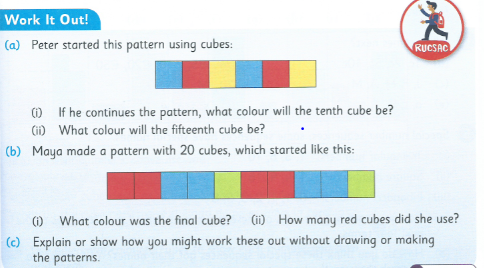 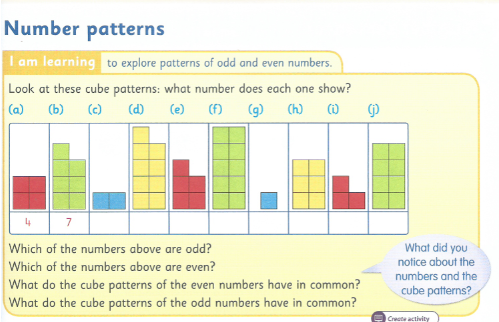 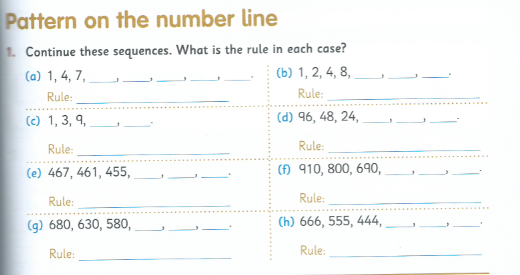 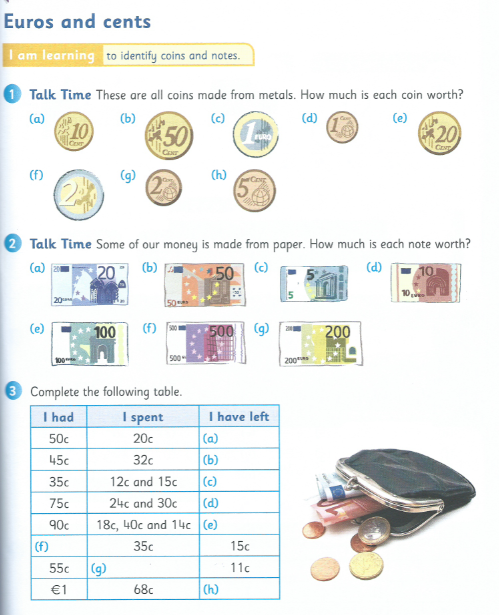 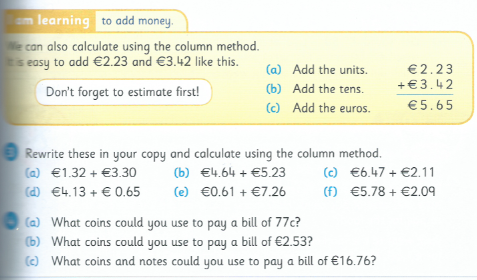 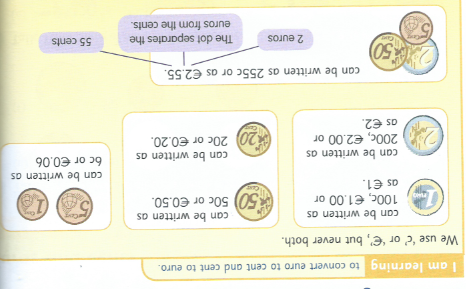 MathsTopicMental MathsIXLOther15th – 19th  June 2020PatternsWeek 36 Pages 107 - 109Remember to use  rough worksheets to work out your sums and don’t forget to use TOUCH MATHS POINTS P 3 O 6Look at the pictures below.Read and answer questionsMathsTopicMental MathsIXLOther22nd – 26th   June 2020MoneyWeek 37 Pages 110 - 112Remember to use  rough worksheets to work out your sums and don’t forget to use TOUCH MATHS POINTSKeep up the Friday Tests if you can.  P 4O 9Look at the pictures below.Read and answer questions.